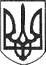 РЕШЕТИЛІВСЬКА МІСЬКА РАДАПОЛТАВСЬКОЇ ОБЛАСТІВИКОНАВЧИЙ КОМІТЕТ РІШЕННЯ22 березня  2019 року                                                                                          № 33Про затвердження складуадміністративної комісії при виконавчому комітеті міської ради	Відповідно до ст. 38 Закону України „Про місцеве самоврядування в Україні”, ст. 215 Кодексу України про адміністративні правопорушення, з метою забезпечення охорони державного і громадського порядку, прав громадян, виховання громадян у дусі неухильного додержання законів, чесного ставлення до державного і громадського обов’язку, поваги до прав, честі й гідності громадян, виконавчий комітет Решетилівської міської радиВИРІШИВ:Затвердити склад адміністративної комісії при виконавчому комітеті міської ради, а саме:Голова комісії – Шинкарчук Юрій Степанович, заступник міського голови;Заступник голови комісії – Малиш Тетяна Анатоліївна, керуючий справами виконавчого комітету міської ради;Секретар комісії – Колотій Наталія Юріївна, головний спеціаліст сектору з юридичних питань та управління комунальним майном виконавчого комітету міської ради.Члени комісії:Тищенко Сергій Сергійович – начальник відділу житлово-комунального господарства, транспорту, зв’язку та з питань охорони праці виконавчого комітету міської ради;Романов Андрій Леонідович – начальник відділу економічного розвитку, торгівлі та залучення інвестиції виконавчого комітету міської ради;Пилявський Володимир Миколайович – головний спеціаліст відділу земельних ресурсів та охорони навколишнього середовища виконавчого комітету міської ради;Ніколаєнко Юрій Юрійович – головний спеціаліст відділу архітектури, містобудування та надзвичайних ситуацій виконавчого комітету міської ради.2. Визнати такими, що втратили чинність рішення виконавчого комітету від 30 січня 2018 року №12 „Про адміністративну комісію при виконавчому комітеті міської ради”, від 27 березня 2018 року №70 „Про внесення змін в склад адміністративної комісії при виконавчому комітеті Решетилівської міської ради”.3. Контроль за виконанням даного рішення залишаю за собою.Секретар міської ради                                                                    О.А. ДядюноваКовальов А.С. 21967